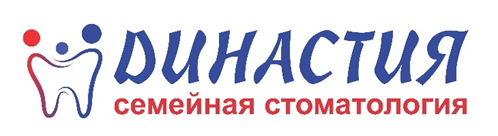 Уважаемые родители! В соответствии со статьей 26 Гражданского кодекса РФ, несовершеннолетние в возрасте от четырнадцати до восемнадцати лет совершают сделки с письменного согласия своих законных представителей - родителей, усыновителей или попечителя. СОГЛАСИЕ ЗАКОННОГО ПРЕДСТАВИТЕЛЯна совершение сделки ребенком в возрасте 14-18 лет Я, …………………………………………………………………………………………………………………………………………………………………………..….,паспорт серии …………………….., номер ………………………, выдан …………………………………………………………………………………. ……………………………………………………………………………………………………………………………………………………………………………………, зарегистрирован по адресу: …………………………………..………………………………………………………………………………………………… ………………………………………………………………………………………………………………………………………………………………………………….…, являясь законным представителем ………………………………………………………………………………………………………………………… ……………………………………………………………………………………………………………………………………………………………………….……………, настоящим даю согласие на подписание …………………………………………………..……………………………………………………………. …………………………………………………………………………………………………………………………………………………………………………………..…                                                                                                                            кем (ФИО ребенка ) договора на оказание стоматологических услуг, договора на рентгенологическое исследование, а также на оплату данных услуг, в том числе средствами законного представителя. Я осознаю дополнительную ответственность законного представителя по обязательствам лица, в возрасте 14-18 лет, возникшим на основе совершенных ими сделок. Настоящее согласие является юридическим документом, составлено дееспособным лицом, в состоянии, позволяющем понимать значение своих действий и их последствия, при отсутствии принуждения с чьей бы то ни было стороны. Законный представитель ………………………………………………………………………../…………………………/                                                                                                 ФИО полностью                                                                      Подпись «……………»……………………………………………. 20      г.